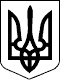 БЕРЕГІВСЬКА РАЙОННА ДЕРЖАВНА АДМІНІСТРАЦІЯЗАКАРПАТСЬКОЇ ОБЛАСТІР О З П О Р Я Д Ж Е Н Н Я11.12.2019                                            Берегове                                               №  421Про внесення змін до розпорядження голови райдержадміністрації 31.10.2019  № 353 „Про оптимізацію структурних підрозділів Берегівської райдержадміністрації та затвердження граничної чисельності працівників”                           Відповідно до статей 6 і 39 Закону України „Про місцеві державні адміністрації”:1. Внести зміни до розпорядження голови райдержадміністрації 31.10.2019 № 353 „Про оптимізацію структурних підрозділів Берегівської райдержадміністрації та затвердження граничної чисельності працівників”, доповнивши пункт 5 після слова „Утворити” новим  абзацом  „відділ ведення Державного реєстру виборців райдержадміністрації”                          	2. Контроль за виконанням цього розпорядження залишаю за собою.Голова державної адміністрації                                        Іштван ПЕТРУШКА